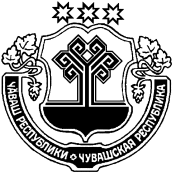 Администрация  Нижнекумашкинского  сельского поселения Шумерлинского района  п о с т а н о в л я е т:1. Внести  в муниципальную программу Нижнекумашкинского сельского поселения Шумерлинского района «Управление общественными финансами и муниципальным долгом Нижнекумашкинского сельского поселения Шумерлинского района» (далее – Муниципальная программа), утвержденную  постановлением администрации Нижнекумашкинского сельского поселения Шумерлинского района от 05.03.2019 № 14  следующие изменения: 1.1. Раздел  9 «Объемы финансирования Муниципальной программы с разбивкой по годам реализации» паспорта муниципальной программы изложить в новой редакции:1.2. Раздел III. «Обоснование объема финансовых ресурсов, необходимых для реализации Муниципальной программы (с расшифровкой по источникам финансирования, по этапам и годам реализации Муниципальной программы) Муниципальной программы изложить в новой редакции:«Раздел III. Обоснование объема финансовых ресурсов, необходимых для реализации Муниципальной программы (с расшифровкой по источникам финансирования, по этапам и годам реализации Муниципальной программы)Расходы на реализацию Муниципальной программы предусматриваются за счет средств федерального бюджета, бюджета Нижнекумашкинского сельского поселения Шумерлинского района.Общий объем финансирования Муниципальной  программы в 2019–
2035 годах составляет  1591,2 тыс. рублей, в том числе за счет средств:федерального бюджета – 1 572,2 тыс. рублей;бюджета Нижнекумашкинского сельского поселения – 17,0 тыс. рублей.Прогнозируемый объем финансирования Муниципальной программы на 1 этапе составит 691,2 тыс. рублей, в том числе:в 2019 году – 143,8 тыс. рублей;в 2020 году – 91,3 тыс. рублей;в 2021 году – 91,3  тыс. рублей;в 2022 году – 94,8 тыс. рублей;в 2023 году – 90,0 тыс. рублей;в 2024 году – 90,0 тыс. рублей;в 2025 году – 90,0 тыс. рублей;из них средства:федерального бюджета – 684,2 тыс. рублей, в том числе:в 2019 году – 142,8 тыс. рублей;в 2020 году – 89,6 тыс. рублей;в 2021 году – 90,3 тыс. рублей;в 2022 году – 93,8 тыс. рублей;в 2023 году – 89,0 тыс. рублей;в 2024 году – 89,0 тыс. рублей;в 2025 году – 89,0 тыс. рублей;бюджета Нижнекумашкинского сельского поселения – 7,0 тыс. рублей, в том числе:в 2019 году –    1,0 тыс.  рублей;в 2020 году -     1,0 тыс. рублей;в 2021 году –    1,0 тыс. рублей;в 2022 году -     1,0 тыс. рублей;в 2023 году -     1,0 тыс. рублей;в 2024 году -     1,0 тыс. рублей;в 2025 году -     1,0 тыс. рублей.На 2 этапе, в 2026–2030 годах, объем финансирования Муниципальной программы составит 450,0 тыс. рублей, из них средства:федерального бюджета – 445,0 тыс. рублей;бюджета Нижнекумашкинского сельского поселения – 5,0 тыс. рублей.На 3 этапе, в 2031–2035 годах, объем финансирования Муниципальной программы составит 450,0 тыс. рублей, из них средства:федерального бюджета – 445,0 тыс. рублей; бюджета Нижнекумашкинского сельского поселения – 5,0 тыс. рублей.Объемы финансирования Муниципальной программы подлежат ежегодному уточнению исходя из возможностей бюджетов всех уровней.Ресурсное обеспечение и прогнозная (справочная) оценка расходов за счет всех источников финансирования реализации Муниципальной программы приведены в приложении № 2 к Муниципальной программе.»1.3.	Приложение 2 Муниципальной программы изложить согласно приложения 1к настоящему постановлению.1.4. Раздел  6 «Объемы финансирования подпрограммы с разбивкой по годам реализации подпрограммы» паспорта подпрограммы «Совершенствование бюджетной политики и обеспечение сбалансированности бюджета Нижнекумашкинского сельского поселения Шумерлинского района» муниципальной программы Нижнекумашкинского сельского поселения Шумерлинского района «Управление общественными финансами и муниципальным  долгом Нижнекумашкинского сельского поселения  Шумерлинского района» изложить в новой редакции:1.5. Раздел IV. Обоснование объема финансовых ресурсов, необходимых для  реализации подпрограммы (с расшифровкой по источникам финансирования, по этапам и годам реализации подпрограммы) подпрограммы «Совершенствование бюджетной политики и обеспечение сбалансированности бюджета Нижнекумашкинского сельского поселения Шумерлинского района» муниципальной программы изложить в новой редакции:«Раздел IV. Обоснование объема финансовых ресурсов, необходимых для  реализации подпрограммы (с расшифровкой по источникам финансирования, по этапам и годам реализации подпрограммы)Расходы подпрограммы формируются за счет средств федерального бюджета и  бюджета Нижнекумашкинского сельского поселения Шумерлинского района.Общий объем финансирования мероприятий подпрограммы в 2019–
2035 годах составит 1591,2 тыс. рублей, в том числе за счет средств:федерального бюджета – 1 572,2 тыс. рублей;бюджета Нижнекумашкинского сельского поселения – 17,0 тыс. рублей.Прогнозируемый объем финансирования Муниципальной программы на 1 этапе составит 691,2 тыс. рублей, в том числе:в 2019 году – 143,8 тыс. рублей;в 2020 году – 91,3 тыс. рублей;в 2021 году – 91,3  тыс. рублей;в 2022 году – 94,8 тыс. рублей;в 2023 году – 90,0 тыс. рублей;в 2024 году – 90,0 тыс. рублей;в 2025 году – 90,0 тыс. рублей;из них средства:федерального бюджета – 684,2 тыс. рублей, в том числе:в 2019 году – 142,8 тыс. рублей;в 2020 году – 89,6 тыс. рублей;в 2021 году – 90,3 тыс. рублей;в 2022 году – 93,8 тыс. рублей;в 2023 году – 89,0 тыс. рублей;в 2024 году – 89,0 тыс. рублей;в 2025 году – 89,0 тыс. рублей;бюджета Нижнекумашкинского сельского поселения – 7,0 тыс. рублей, в том числе:в 2019 году –    1,0 тыс.  рублей;в 2020 году -     1,0 тыс. рублей;в 2021 году –    1,0 тыс. рублей;в 2022 году -     1,0 тыс. рублей;в 2023 году -     1,0 тыс. рублей;в 2024 году -     1,0 тыс. рублей;в 2025 году -     1,0 тыс. рублей.На 2 этапе, в 2026–2030 годах, объем финансирования Муниципальной программы составит 450,0 тыс. рублей, из них средства:федерального бюджета – 445,0 тыс. рублей;бюджета Нижнекумашкинского сельского поселения – 5,0 тыс. рублей.На 3 этапе, в 2031–2035 годах, объем финансирования Муниципальной программы составит 450,0 тыс. рублей, из них средства:федерального бюджета – 445,0 тыс. рублей; бюджета Нижнекумашкинского сельского поселения – 5,0 тыс. рублей.Объемы финансирования подпрограммы ежегодно будут уточняться исходя из возможностей федерального бюджета, бюджета Нижнекумашкинского сельского поселения Шумерлинского района на соответствующий период.Ресурсное обеспечение реализации подпрограммы за счет всех источников финансирования приведено в приложении к настоящей подпрограмме.»1.6. Приложение к подпрограмме «Совершенствование бюджетной политики и обеспечение сбалансированности бюджета Нижнекумашкинского  поселения  Шумерлинского района» муниципальной программы Нижнекумашкинского сельского поселения Шу-мерлинского района «Управление общественными финансами и муниципальным         долгом  Нижнекумашкинского сельского поселения Шумерлинского района» изложить согласно приложения 2 к настоящему постановлению2. Настоящее постановление вступает в силу после его официального опубликования в издании «Вестник Нижнекумашкинского сельского поселения Шумерлинского района» и подлежит размещению на сайте Нижнекумашкинского сельского поселения Шумерлинского района в информационно – телекоммуникационной сети Интернет.Глава администрации Нижнекумашкинского сельского поселения Шумерлинского района  	              	               В.В.ГубановаПриложение  1 к постановлению администрации Нижнекумашкинского сельского поселения От  24.04.2020 г.  №  34Приложение № 2 к муниципальной программе Нижнекумашкинского сельского поселенияШумерлинского района  «Управление общественными
финансами и муниципальным долгом 
Нижнекумашкинского сельского поселенияШумерлинского района» Ресурсное обеспечение и прогнозная (справочная) оценка расходов 
за счет всех источников финансирования реализации муниципальной программы Нижнекумашкинского сельского поселения Шумерлинского района «Управление общественными финансами и муниципальным долгом Нижнекумашкинского сельского поселения Шумерлинского района» Приложение  2 к постановлению администрации Нижнекумашкинского сельского поселения от  24.04.2020 г.  №  34Приложение к подпрограмме «Совершенствование бюджетной политики и обеспечение сбалансированности бюджета Нижнекумашкинского сельского поселения  Шумерлинского района» муниципальной программы Нижнекумашкинского сельского поселения Шумерлинского района «Управление общественными финансами и муниципальным         долгом Нижнекумашкинского сельского поселения Шумерлинского района»Ресурсное обеспечение 
реализации подпрограммы «Совершенствование бюджетной политики и обеспечение сбалансированности бюджета Нижнекумашкинского сельского поселения  Шумерлинского района» муниципальной программы Нижнекумашкинского сельского поселения Шумерлинского района «Управление общественными финансами и муниципальным долгом Нижнекумашкинского сельского поселения Шумерлинского района» за счет всех источников финансированияЧĂВАШ  РЕСПУБЛИКИЧУВАШСКАЯ РЕСПУБЛИКА ÇĚМĚРЛЕ РАЙОНĚНАНАТ КĂМАША ЯЛ ПОСЕЛЕНИЙĚН АДМИНИСТРАЦИЙĚ  ЙЫШĂНУ24.04.2020 г.   34   №Анат Кăмаша салиАДМИНИСТРАЦИЯ    НИЖНЕКУМАШКИНСКОГО   СЕЛЬСКОГО ПОСЕЛЕНИЯНИЖНЕКУМАШКИНСКОГО СЕЛЬСКОГО ПОСЕЛЕНИЯ ШУМЕРЛИНСКОГО РАЙОНА ПОСТАНОВЛЕНИЕ24.04.2020 г.  №  34село Нижняя КумашкаО внесении изменения в постановление администрации Нижнекумашкинского сельского поселения Шумерлинского района от 05.03..2019 № 14 «О муниципальной программе Нижнекумашкинского сельского поселения Шумерлинского района «Управление общественными финансами и муниципальным долгом Нижнекумашкинского сельского поселения Шумерлинского района» Объемы финансирования Муниципальной программы с разбивкой по годам реализации –прогнозируемый объем финансирования муниципальной программы в 2019–2035 годах составляет 1 591,2 тыс. рублей, в том числе:в 2019 году – 143,8 тыс. рублей;в 2020 году – 91,3 тыс. рублей;в 2021 году – 91,3 тыс. рублей;в 2022 году – 94,8 тыс. рублей;в 2023 году – 90,0 тыс. рублей;в 2024 году – 90,0 тыс. рублей;в 2025 году – 90,0 тыс. рублей;в 2026–2030 годах – 450,0 тыс. рублей;в 2031–2035 годах – 450,0 тыс. рублей;из них средства:федерального бюджета – 1 574,2 тыс. рублей, в том числе:в 2019 году – 142,8 тыс. рублей;в 2020 году – 90,3 тыс. рублей;в 2021 году – 90,3 тыс. рублей;в 2022 году – 93,8 тыс. рублей;в 2023 году – 89,0 тыс. рублей;в 2024 году – 89,0 тыс. рублей;в 2025 году – 89,0 тыс. рублей;в 2026–2030 годах – 445,0 тыс. рублей;в 2031–2035 годах – 445,0 тыс. рублей;бюджета Нижнекумашкинского сельского поселения - 17,0 тыс. рублей, в том числе:в 2019 году – 1,0 тыс. рублей;в 2020 году – 1,0 тыс. рублей;в 2021 году – 1,0 тыс. рублей;в 2022 году – 1,0 тыс. рублей;в 2023 году – 1,0 тыс. рублей;в 2024 году – 1,0 тыс. рублей;в 2025 году – 1,0 тыс. рублей;в 2026–2030 годах – 5,0 тыс. рублей;в 2031–2035 годах – 5,0 тыс. рублейОбъемы финансирования Муниципальной программы подлежат ежегодному уточнению исходя из возможностей бюджетов всех уровней«Объемы финансирования подпрограммы с разбивкой по годам реализации подпрограммы–прогнозируемый объем финансирования мероприятий подпрограммы в 2019–2035 годах составляет 1 591,2 тыс. рублей, в том числе:в 2019 году – 143,8 тыс. рублей;в 2020 году – 91,3 тыс. рублей;в 2021 году – 91,3 тыс. рублей;в 2022 году – 94,8 тыс. рублей;в 2023 году – 90,0 тыс. рублей;в 2024 году – 90,0 тыс. рублей;в 2025 году – 90,0 тыс. рублей;в 2026–2030 годах – 450,0 тыс. рублей;в 2031–2035 годах – 450,0 тыс. рублей;из них средства:федерального бюджета – 1 574,2 тыс. рублей, в том числе:в 2019 году – 142,8 тыс. рублей;в 2020 году – 90,3 тыс. рублей;в 2021 году – 90,3 тыс. рублей;в 2022 году – 93,8 тыс. рублей;в 2023 году – 89,0 тыс. рублей;в 2024 году – 89,0 тыс. рублей;в 2025 году – 89,0 тыс. рублей;в 2026–2030 годах – 445,0 тыс. рублей;в 2031–2035 годах – 445,0 тыс. рублей;бюджета Нижнекумашкинского сельского поселения - 17,0 тыс. рублей, в том числе:в 2019 году – 1,0 тыс. рублей;в 2020 году – 1,0 тыс. рублей;в 2021 году – 1,0 тыс. рублей;в 2022 году – 1,0 тыс. рублей;в 2023 году – 1,0 тыс. рублей;в 2024 году – 1,0 тыс. рублей;в 2025 году – 1,0 тыс. рублей;в 2026–2030 годах – 5,0 тыс. рублей;в 2031–2035 годах – 5,0 тыс. рублейОбъемы финансирования подпрограммы подлежат ежегодному уточнению исходя из возможностей федерального бюджета, бюджета Нижнекумашкинского сельского поселения Шумерлинского района»СтатусНаименование муниципальной программы  Нижнекумашкинского сельского поселения Шумерлинского района , подпрограммы, основного мероприятияКод бюджетной 
классификацииКод бюджетной 
классификацииИсточники 
финансированияРасходы по годам, тыс. рублейРасходы по годам, тыс. рублейРасходы по годам, тыс. рублейРасходы по годам, тыс. рублейРасходы по годам, тыс. рублейРасходы по годам, тыс. рублейРасходы по годам, тыс. рублейРасходы по годам, тыс. рублейРасходы по годам, тыс. рублейСтатусНаименование муниципальной программы  Нижнекумашкинского сельского поселения Шумерлинского района , подпрограммы, основного мероприятияглавный распорядитель бюджет-ных средствцелевая статья расходовИсточники 
финансирования20192020202120222023202420252026–20302031–20351234567891011121314Муниципальная программа Нижнекумашкинского сельского поселения Шумерлинского района«Управление общественными финансами и муниципальным долгом Нижнекумашкинского сельского поселения  Шумерлинского района» хЧ400000000всего143,891,391,394,890,090,090,0450,0450,0Муниципальная программа Нижнекумашкинского сельского поселения Шумерлинского района«Управление общественными финансами и муниципальным долгом Нижнекумашкинского сельского поселения  Шумерлинского района» федеральный бюджет142,890,390,393,889,089,089,0445,0445,0Муниципальная программа Нижнекумашкинского сельского поселения Шумерлинского района«Управление общественными финансами и муниципальным долгом Нижнекумашкинского сельского поселения  Шумерлинского района» ххбюджет Нижнекумашкинского сельского поселения1,01,01,01,01,01,01,05,05,0Подпрограмма «Совершенствование бюджетной политики и обеспечение сбалансированности  бюджета Нижнекумашкинского сельского поселения Шумерлинского района»хЧ410000000всего143,891,391,394,890,090,090,0450,0450,0Подпрограмма «Совершенствование бюджетной политики и обеспечение сбалансированности  бюджета Нижнекумашкинского сельского поселения Шумерлинского района»993Ч410000000федеральный бюджет142,890,390,393,889,089,089,0445,0445,0Подпрограмма «Совершенствование бюджетной политики и обеспечение сбалансированности  бюджета Нижнекумашкинского сельского поселения Шумерлинского района»ххбюджет Нижнекумашкинского сельского поселения1,01,01,01,01,01,01,05,05,0Основное мероприятие 1Развитие бюджетного планирования, формирование Нижнекумашкинского сельского поселения Шумерлинского района на очередной финансовый год и плановый периодхЧ410100000всего1,01,01,01,01,01,01,05,05,0Основное мероприятие 1Развитие бюджетного планирования, формирование Нижнекумашкинского сельского поселения Шумерлинского района на очередной финансовый год и плановый периодххфедеральный бюджет0,00,00,00,00,00,00,00,00,0Основное мероприятие 1Развитие бюджетного планирования, формирование Нижнекумашкинского сельского поселения Шумерлинского района на очередной финансовый год и плановый периодххфедеральный бюджет0,00,00,00,00,00,00,00,00,0Основное мероприятие 1Развитие бюджетного планирования, формирование Нижнекумашкинского сельского поселения Шумерлинского района на очередной финансовый год и плановый периодххбюджет Нижнекумашкинского сельского поселения1,01,01,01,01,01,01,05,05,0Основное мероприятие 2Осуществление мер финансовой поддержки бюджетов сельских поселений, направленных на обеспечение их сбалансированности и повышение уровня бюджетной обеспеченности сельских поселенийхЧ410400000всего142,890,393,893,889,089,089,0445,0445,0Основное мероприятие 2Осуществление мер финансовой поддержки бюджетов сельских поселений, направленных на обеспечение их сбалансированности и повышение уровня бюджетной обеспеченности сельских поселений993Ч410400000федеральный бюджет142,890,393,893,889,089,089,0445,0445,0Основное мероприятие 2Осуществление мер финансовой поддержки бюджетов сельских поселений, направленных на обеспечение их сбалансированности и повышение уровня бюджетной обеспеченности сельских поселений993СтатусНаименование подпрограммы муниципальной программы Нижнекумашкинского сельского поселения Шумерлинского района  (основного мероприятия, мероприятия)Задача подпрограммы 
муниципальной программы Нижнекумашкинского сельского поселения  Шумерлинского района Ответственный исполнительКод бюджетной классификацииКод бюджетной классификацииКод бюджетной классификацииКод бюджетной классификацииИсточники 
финансированияРасходы по годам, тыс. рублей Расходы по годам, тыс. рублей Расходы по годам, тыс. рублей Расходы по годам, тыс. рублей Расходы по годам, тыс. рублей Расходы по годам, тыс. рублей Расходы по годам, тыс. рублей Расходы по годам, тыс. рублей Расходы по годам, тыс. рублей СтатусНаименование подпрограммы муниципальной программы Нижнекумашкинского сельского поселения Шумерлинского района  (основного мероприятия, мероприятия)Задача подпрограммы 
муниципальной программы Нижнекумашкинского сельского поселения  Шумерлинского района Ответственный исполнительглавный распорядитель бюджетных средствраздел, подразделцелевая статья расходовгруппа (подгруппа) вида расходовИсточники 
финансирования20192020202120222023202420252026–20302031–2035122234567899101011121213131415161718Подпрограмма «Совершенствование бюджетной политики и обеспечение сбалансированности  бюджета Нижнекумашкинского  сельского поселения Шумерлинского района»«Совершенствование бюджетной политики и обеспечение сбалансированности  бюджета Нижнекумашкинского  сельского поселения Шумерлинского района»«Совершенствование бюджетной политики и обеспечение сбалансированности  бюджета Нижнекумашкинского  сельского поселения Шумерлинского района»ответственный исполнитель – Администрация Нижнекумашкинского сельского поселения ххЧ410000000хвсеговсего143,8143,890,691,391,394,894,890,090,090,0450,0450,0Подпрограмма «Совершенствование бюджетной политики и обеспечение сбалансированности  бюджета Нижнекумашкинского  сельского поселения Шумерлинского района»«Совершенствование бюджетной политики и обеспечение сбалансированности  бюджета Нижнекумашкинского  сельского поселения Шумерлинского района»«Совершенствование бюджетной политики и обеспечение сбалансированности  бюджета Нижнекумашкинского  сельского поселения Шумерлинского района»ответственный исполнитель – Администрация Нижнекумашкинского сельского поселения 993хххфедеральный бюджетфедеральный бюджет142,8142,889,690,390,393,893,889,089,089,0445,0445,0Подпрограмма «Совершенствование бюджетной политики и обеспечение сбалансированности  бюджета Нижнекумашкинского  сельского поселения Шумерлинского района»«Совершенствование бюджетной политики и обеспечение сбалансированности  бюджета Нижнекумашкинского  сельского поселения Шумерлинского района»«Совершенствование бюджетной политики и обеспечение сбалансированности  бюджета Нижнекумашкинского  сельского поселения Шумерлинского района»ответственный исполнитель – Администрация Нижнекумашкинского сельского поселения ххххбюджет Нижнекумашкинского сель-ского поселениябюджет Нижнекумашкинского сель-ского поселения1,01,01,01,01,01,01,01,01,01,05,05,0Цель «Создание условий для обеспечения долгосрочной сбалансированности и повышения устойчивости бюджетной системы в Нижнекумашкинском сельском поселении Шумерлинского района»Цель «Создание условий для обеспечения долгосрочной сбалансированности и повышения устойчивости бюджетной системы в Нижнекумашкинском сельском поселении Шумерлинского района»Цель «Создание условий для обеспечения долгосрочной сбалансированности и повышения устойчивости бюджетной системы в Нижнекумашкинском сельском поселении Шумерлинского района»Цель «Создание условий для обеспечения долгосрочной сбалансированности и повышения устойчивости бюджетной системы в Нижнекумашкинском сельском поселении Шумерлинского района»Цель «Создание условий для обеспечения долгосрочной сбалансированности и повышения устойчивости бюджетной системы в Нижнекумашкинском сельском поселении Шумерлинского района»Цель «Создание условий для обеспечения долгосрочной сбалансированности и повышения устойчивости бюджетной системы в Нижнекумашкинском сельском поселении Шумерлинского района»Цель «Создание условий для обеспечения долгосрочной сбалансированности и повышения устойчивости бюджетной системы в Нижнекумашкинском сельском поселении Шумерлинского района»Цель «Создание условий для обеспечения долгосрочной сбалансированности и повышения устойчивости бюджетной системы в Нижнекумашкинском сельском поселении Шумерлинского района»Цель «Создание условий для обеспечения долгосрочной сбалансированности и повышения устойчивости бюджетной системы в Нижнекумашкинском сельском поселении Шумерлинского района»Цель «Создание условий для обеспечения долгосрочной сбалансированности и повышения устойчивости бюджетной системы в Нижнекумашкинском сельском поселении Шумерлинского района»Цель «Создание условий для обеспечения долгосрочной сбалансированности и повышения устойчивости бюджетной системы в Нижнекумашкинском сельском поселении Шумерлинского района»Цель «Создание условий для обеспечения долгосрочной сбалансированности и повышения устойчивости бюджетной системы в Нижнекумашкинском сельском поселении Шумерлинского района»Цель «Создание условий для обеспечения долгосрочной сбалансированности и повышения устойчивости бюджетной системы в Нижнекумашкинском сельском поселении Шумерлинского района»Цель «Создание условий для обеспечения долгосрочной сбалансированности и повышения устойчивости бюджетной системы в Нижнекумашкинском сельском поселении Шумерлинского района»Цель «Создание условий для обеспечения долгосрочной сбалансированности и повышения устойчивости бюджетной системы в Нижнекумашкинском сельском поселении Шумерлинского района»Цель «Создание условий для обеспечения долгосрочной сбалансированности и повышения устойчивости бюджетной системы в Нижнекумашкинском сельском поселении Шумерлинского района»Цель «Создание условий для обеспечения долгосрочной сбалансированности и повышения устойчивости бюджетной системы в Нижнекумашкинском сельском поселении Шумерлинского района»Цель «Создание условий для обеспечения долгосрочной сбалансированности и повышения устойчивости бюджетной системы в Нижнекумашкинском сельском поселении Шумерлинского района»Цель «Создание условий для обеспечения долгосрочной сбалансированности и повышения устойчивости бюджетной системы в Нижнекумашкинском сельском поселении Шумерлинского района»Цель «Создание условий для обеспечения долгосрочной сбалансированности и повышения устойчивости бюджетной системы в Нижнекумашкинском сельском поселении Шумерлинского района»Цель «Создание условий для обеспечения долгосрочной сбалансированности и повышения устойчивости бюджетной системы в Нижнекумашкинском сельском поселении Шумерлинского района»Цель «Создание условий для обеспечения долгосрочной сбалансированности и повышения устойчивости бюджетной системы в Нижнекумашкинском сельском поселении Шумерлинского района»Цель «Создание условий для обеспечения долгосрочной сбалансированности и повышения устойчивости бюджетной системы в Нижнекумашкинском сельском поселении Шумерлинского района»Цель «Создание условий для обеспечения долгосрочной сбалансированности и повышения устойчивости бюджетной системы в Нижнекумашкинском сельском поселении Шумерлинского района»Основное мероприятие 1Развитие бюджетного планирования, формирование бюджета Нижнекумашкинского сельского поселения Шумерлинского района   на очередной финансовый год и плановый периодРазвитие бюджетного планирования, формирование бюджета Нижнекумашкинского сельского поселения Шумерлинского района   на очередной финансовый год и плановый периодРазвитие бюджетного планирования, формирование бюджета Нижнекумашкинского сельского поселения Шумерлинского района   на очередной финансовый год и плановый периодсовершенствование бюджетной политики, создание прочной финансовой основы в рамках бюджетного планирования для социально-экономических преобразований, обеспечения социальных гарантий населениюответственный исполнитель – Администраци Нижнекумашкинского сельского поселения я ххЧ410100000хвсеговсего1,01,01,01,01,01,01,01,01,01,05,05,0Основное мероприятие 1Развитие бюджетного планирования, формирование бюджета Нижнекумашкинского сельского поселения Шумерлинского района   на очередной финансовый год и плановый периодРазвитие бюджетного планирования, формирование бюджета Нижнекумашкинского сельского поселения Шумерлинского района   на очередной финансовый год и плановый периодРазвитие бюджетного планирования, формирование бюджета Нижнекумашкинского сельского поселения Шумерлинского района   на очередной финансовый год и плановый периодсовершенствование бюджетной политики, создание прочной финансовой основы в рамках бюджетного планирования для социально-экономических преобразований, обеспечения социальных гарантий населениюответственный исполнитель – Администраци Нижнекумашкинского сельского поселения я ххххфедеральный бюджетфедеральный бюджет0,00,00,00,00,00,00,00,00,00,00,00,0Основное мероприятие 1Развитие бюджетного планирования, формирование бюджета Нижнекумашкинского сельского поселения Шумерлинского района   на очередной финансовый год и плановый периодРазвитие бюджетного планирования, формирование бюджета Нижнекумашкинского сельского поселения Шумерлинского района   на очередной финансовый год и плановый периодРазвитие бюджетного планирования, формирование бюджета Нижнекумашкинского сельского поселения Шумерлинского района   на очередной финансовый год и плановый периодсовершенствование бюджетной политики, создание прочной финансовой основы в рамках бюджетного планирования для социально-экономических преобразований, обеспечения социальных гарантий населениюответственный исполнитель – Администраци Нижнекумашкинского сельского поселения я 993Бюджет Нижнекумашкинского сельского поселенияБюджет Нижнекумашкинского сельского поселения1,01,01,01,01,01,01,01,01,01,05,05,0Целевой индикатор и показатель Муниципальной программы, подпрограммы, увязанные с основным  мероприятием 1Целевой индикатор и показатель Муниципальной программы, подпрограммы, увязанные с основным  мероприятием 1Целевой индикатор и показатель Муниципальной программы, подпрограммы, увязанные с основным  мероприятием 1Отношение объема просроченной кредиторской задолженности бюджета  Нижнекумашкинского сельского поселения Шумерлинского района  к  объему расходов бюджета  Нижнекумашкинского сельского поселения  Шумерлинского района , процентов Отношение объема просроченной кредиторской задолженности бюджета  Нижнекумашкинского сельского поселения Шумерлинского района  к  объему расходов бюджета  Нижнекумашкинского сельского поселения  Шумерлинского района , процентов Отношение объема просроченной кредиторской задолженности бюджета  Нижнекумашкинского сельского поселения Шумерлинского района  к  объему расходов бюджета  Нижнекумашкинского сельского поселения  Шумерлинского района , процентов Отношение объема просроченной кредиторской задолженности бюджета  Нижнекумашкинского сельского поселения Шумерлинского района  к  объему расходов бюджета  Нижнекумашкинского сельского поселения  Шумерлинского района , процентов Отношение объема просроченной кредиторской задолженности бюджета  Нижнекумашкинского сельского поселения Шумерлинского района  к  объему расходов бюджета  Нижнекумашкинского сельского поселения  Шумерлинского района , процентов Отношение объема просроченной кредиторской задолженности бюджета  Нижнекумашкинского сельского поселения Шумерлинского района  к  объему расходов бюджета  Нижнекумашкинского сельского поселения  Шумерлинского района , процентов Отношение объема просроченной кредиторской задолженности бюджета  Нижнекумашкинского сельского поселения Шумерлинского района  к  объему расходов бюджета  Нижнекумашкинского сельского поселения  Шумерлинского района , процентов Отношение объема просроченной кредиторской задолженности бюджета  Нижнекумашкинского сельского поселения Шумерлинского района  к  объему расходов бюджета  Нижнекумашкинского сельского поселения  Шумерлинского района , процентов 0000000000000Меро-приятие 1.1Резервный фонд  Нижнекумашкинского  сельского поселения Шумерлинского районаРезервный фонд  Нижнекумашкинского  сельского поселения Шумерлинского районаРезервный фонд  Нижнекумашкинского  сельского поселения Шумерлинского районаответственный исполнитель – Администрация Нижнекумашкинского сельского поселения ххххвсеговсего1,01,01,01,01,01,01,01,01,01,05,05,0Меро-приятие 1.1Резервный фонд  Нижнекумашкинского  сельского поселения Шумерлинского районаРезервный фонд  Нижнекумашкинского  сельского поселения Шумерлинского районаРезервный фонд  Нижнекумашкинского  сельского поселения Шумерлинского районаответственный исполнитель – Администрация Нижнекумашкинского сельского поселения ххххфедеральный бюджетфедеральный бюджет0,00,00,00,00,00,00,00,00,00,00,00,0Меро-приятие 1.1Резервный фонд  Нижнекумашкинского  сельского поселения Шумерлинского районаРезервный фонд  Нижнекумашкинского  сельского поселения Шумерлинского районаРезервный фонд  Нижнекумашкинского  сельского поселения Шумерлинского районаответственный исполнитель – Администрация Нижнекумашкинского сельского поселения бюджет Нижнекумашкинского сельского поселениябюджет Нижнекумашкинского сельского поселения1,01,01,01,01,01,01,01,01,01,05,05,0Цель «Создание условий для обеспечения долгосрочной сбалансированности и повышения устойчивости бюджетной системы в Нижнекумашкинском сельском поселении Шумерлинского района»Цель «Создание условий для обеспечения долгосрочной сбалансированности и повышения устойчивости бюджетной системы в Нижнекумашкинском сельском поселении Шумерлинского района»Цель «Создание условий для обеспечения долгосрочной сбалансированности и повышения устойчивости бюджетной системы в Нижнекумашкинском сельском поселении Шумерлинского района»Цель «Создание условий для обеспечения долгосрочной сбалансированности и повышения устойчивости бюджетной системы в Нижнекумашкинском сельском поселении Шумерлинского района»Цель «Создание условий для обеспечения долгосрочной сбалансированности и повышения устойчивости бюджетной системы в Нижнекумашкинском сельском поселении Шумерлинского района»Цель «Создание условий для обеспечения долгосрочной сбалансированности и повышения устойчивости бюджетной системы в Нижнекумашкинском сельском поселении Шумерлинского района»Цель «Создание условий для обеспечения долгосрочной сбалансированности и повышения устойчивости бюджетной системы в Нижнекумашкинском сельском поселении Шумерлинского района»Цель «Создание условий для обеспечения долгосрочной сбалансированности и повышения устойчивости бюджетной системы в Нижнекумашкинском сельском поселении Шумерлинского района»Цель «Создание условий для обеспечения долгосрочной сбалансированности и повышения устойчивости бюджетной системы в Нижнекумашкинском сельском поселении Шумерлинского района»Цель «Создание условий для обеспечения долгосрочной сбалансированности и повышения устойчивости бюджетной системы в Нижнекумашкинском сельском поселении Шумерлинского района»Цель «Создание условий для обеспечения долгосрочной сбалансированности и повышения устойчивости бюджетной системы в Нижнекумашкинском сельском поселении Шумерлинского района»Цель «Создание условий для обеспечения долгосрочной сбалансированности и повышения устойчивости бюджетной системы в Нижнекумашкинском сельском поселении Шумерлинского района»Цель «Создание условий для обеспечения долгосрочной сбалансированности и повышения устойчивости бюджетной системы в Нижнекумашкинском сельском поселении Шумерлинского района»Цель «Создание условий для обеспечения долгосрочной сбалансированности и повышения устойчивости бюджетной системы в Нижнекумашкинском сельском поселении Шумерлинского района»Цель «Создание условий для обеспечения долгосрочной сбалансированности и повышения устойчивости бюджетной системы в Нижнекумашкинском сельском поселении Шумерлинского района»Цель «Создание условий для обеспечения долгосрочной сбалансированности и повышения устойчивости бюджетной системы в Нижнекумашкинском сельском поселении Шумерлинского района»Цель «Создание условий для обеспечения долгосрочной сбалансированности и повышения устойчивости бюджетной системы в Нижнекумашкинском сельском поселении Шумерлинского района»Цель «Создание условий для обеспечения долгосрочной сбалансированности и повышения устойчивости бюджетной системы в Нижнекумашкинском сельском поселении Шумерлинского района»Цель «Создание условий для обеспечения долгосрочной сбалансированности и повышения устойчивости бюджетной системы в Нижнекумашкинском сельском поселении Шумерлинского района»Цель «Создание условий для обеспечения долгосрочной сбалансированности и повышения устойчивости бюджетной системы в Нижнекумашкинском сельском поселении Шумерлинского района»Цель «Создание условий для обеспечения долгосрочной сбалансированности и повышения устойчивости бюджетной системы в Нижнекумашкинском сельском поселении Шумерлинского района»Цель «Создание условий для обеспечения долгосрочной сбалансированности и повышения устойчивости бюджетной системы в Нижнекумашкинском сельском поселении Шумерлинского района»Цель «Создание условий для обеспечения долгосрочной сбалансированности и повышения устойчивости бюджетной системы в Нижнекумашкинском сельском поселении Шумерлинского района»Цель «Создание условий для обеспечения долгосрочной сбалансированности и повышения устойчивости бюджетной системы в Нижнекумашкинском сельском поселении Шумерлинского района»Основное мероприятие 2Осуществление мер финансовой поддержки бюджетов сельских поселений, направленных на обеспечение их сбалансированности и повышение уровня бюджетной обеспеченности сельских поселенийОсуществление мер финансовой поддержки бюджетов сельских поселений, направленных на обеспечение их сбалансированности и повышение уровня бюджетной обеспеченности сельских поселенийОсуществление мер финансовой поддержки бюджетов сельских поселений, направленных на обеспечение их сбалансированности и повышение уровня бюджетной обеспеченности сельских поселенийразвитие и совершенствование механизмов финансовой поддержки бюджетов сельских поселений, направленных на повышение их сбалансированности и бюджетной обеспеченности.ответственный исполнитель – Администрация; соисполнитель – Финансовый отдел администрации Шумер-линского района (по согласованию)ххЧ410400000хвсеговсего142,8142,889,690,390,393,893,889,089,089,0445,0445,0Основное мероприятие 2Осуществление мер финансовой поддержки бюджетов сельских поселений, направленных на обеспечение их сбалансированности и повышение уровня бюджетной обеспеченности сельских поселенийОсуществление мер финансовой поддержки бюджетов сельских поселений, направленных на обеспечение их сбалансированности и повышение уровня бюджетной обеспеченности сельских поселенийОсуществление мер финансовой поддержки бюджетов сельских поселений, направленных на обеспечение их сбалансированности и повышение уровня бюджетной обеспеченности сельских поселенийразвитие и совершенствование механизмов финансовой поддержки бюджетов сельских поселений, направленных на повышение их сбалансированности и бюджетной обеспеченности.ответственный исполнитель – Администрация; соисполнитель – Финансовый отдел администрации Шумер-линского района (по согласованию)993хЧ410400000хфедеральный бюджетфедеральный бюджет142,8142,889,090,390,393,893,889,089,089,0445,0445,0Основное мероприятие 2Осуществление мер финансовой поддержки бюджетов сельских поселений, направленных на обеспечение их сбалансированности и повышение уровня бюджетной обеспеченности сельских поселенийОсуществление мер финансовой поддержки бюджетов сельских поселений, направленных на обеспечение их сбалансированности и повышение уровня бюджетной обеспеченности сельских поселенийОсуществление мер финансовой поддержки бюджетов сельских поселений, направленных на обеспечение их сбалансированности и повышение уровня бюджетной обеспеченности сельских поселенийразвитие и совершенствование механизмов финансовой поддержки бюджетов сельских поселений, направленных на повышение их сбалансированности и бюджетной обеспеченности.ответственный исполнитель – Администрация; соисполнитель – Финансовый отдел администрации Шумер-линского района (по согласованию)993хххбюджет Нижнекумашкинского сельского поселениябюджет Нижнекумашкинского сельского поселения000000000000Целевой индикатор и показатель Муниципальной программы, подпрограммы, увязанные с основным  мероприятием 2Целевой индикатор и показатель Муниципальной программы, подпрограммы, увязанные с основным  мероприятием 2Темп роста налоговых и неналоговых доходов  бюджета  Нижнекумашкинского  сельского поселения  Шумерлинского района (к предыдущему году), процентовТемп роста налоговых и неналоговых доходов  бюджета  Нижнекумашкинского  сельского поселения  Шумерлинского района (к предыдущему году), процентовТемп роста налоговых и неналоговых доходов  бюджета  Нижнекумашкинского  сельского поселения  Шумерлинского района (к предыдущему году), процентовТемп роста налоговых и неналоговых доходов  бюджета  Нижнекумашкинского  сельского поселения  Шумерлинского района (к предыдущему году), процентовТемп роста налоговых и неналоговых доходов  бюджета  Нижнекумашкинского  сельского поселения  Шумерлинского района (к предыдущему году), процентовТемп роста налоговых и неналоговых доходов  бюджета  Нижнекумашкинского  сельского поселения  Шумерлинского района (к предыдущему году), процентовТемп роста налоговых и неналоговых доходов  бюджета  Нижнекумашкинского  сельского поселения  Шумерлинского района (к предыдущему году), процентовТемп роста налоговых и неналоговых доходов  бюджета  Нижнекумашкинского  сельского поселения  Шумерлинского района (к предыдущему году), процентовТемп роста налоговых и неналоговых доходов  бюджета  Нижнекумашкинского  сельского поселения  Шумерлинского района (к предыдущему году), процентовТемп роста налоговых и неналоговых доходов  бюджета  Нижнекумашкинского  сельского поселения  Шумерлинского района (к предыдущему году), процентов100,0100,0100,2100,7101,0101,0101,0101,3101,6102,0102,6103,0Целевой индикатор и показатель Муниципальной программы, подпрограммы, увязанные с основным  мероприятием 2Целевой индикатор и показатель Муниципальной программы, подпрограммы, увязанные с основным  мероприятием 2Доля расходов на обслуживание муниципального долга  Нижнекумашкинского  сельского поселения Шумерлинского района в объеме расходов бюджета  Нижнекумашкинского  сельского поселения Шумерлинского района , за исключением объема расходов, которые осуществляются за счет субвенций, предоставляемых из бюджетов бюджетной системы РФ, процентовДоля расходов на обслуживание муниципального долга  Нижнекумашкинского  сельского поселения Шумерлинского района в объеме расходов бюджета  Нижнекумашкинского  сельского поселения Шумерлинского района , за исключением объема расходов, которые осуществляются за счет субвенций, предоставляемых из бюджетов бюджетной системы РФ, процентовДоля расходов на обслуживание муниципального долга  Нижнекумашкинского  сельского поселения Шумерлинского района в объеме расходов бюджета  Нижнекумашкинского  сельского поселения Шумерлинского района , за исключением объема расходов, которые осуществляются за счет субвенций, предоставляемых из бюджетов бюджетной системы РФ, процентовДоля расходов на обслуживание муниципального долга  Нижнекумашкинского  сельского поселения Шумерлинского района в объеме расходов бюджета  Нижнекумашкинского  сельского поселения Шумерлинского района , за исключением объема расходов, которые осуществляются за счет субвенций, предоставляемых из бюджетов бюджетной системы РФ, процентовДоля расходов на обслуживание муниципального долга  Нижнекумашкинского  сельского поселения Шумерлинского района в объеме расходов бюджета  Нижнекумашкинского  сельского поселения Шумерлинского района , за исключением объема расходов, которые осуществляются за счет субвенций, предоставляемых из бюджетов бюджетной системы РФ, процентовДоля расходов на обслуживание муниципального долга  Нижнекумашкинского  сельского поселения Шумерлинского района в объеме расходов бюджета  Нижнекумашкинского  сельского поселения Шумерлинского района , за исключением объема расходов, которые осуществляются за счет субвенций, предоставляемых из бюджетов бюджетной системы РФ, процентовДоля расходов на обслуживание муниципального долга  Нижнекумашкинского  сельского поселения Шумерлинского района в объеме расходов бюджета  Нижнекумашкинского  сельского поселения Шумерлинского района , за исключением объема расходов, которые осуществляются за счет субвенций, предоставляемых из бюджетов бюджетной системы РФ, процентовДоля расходов на обслуживание муниципального долга  Нижнекумашкинского  сельского поселения Шумерлинского района в объеме расходов бюджета  Нижнекумашкинского  сельского поселения Шумерлинского района , за исключением объема расходов, которые осуществляются за счет субвенций, предоставляемых из бюджетов бюджетной системы РФ, процентовДоля расходов на обслуживание муниципального долга  Нижнекумашкинского  сельского поселения Шумерлинского района в объеме расходов бюджета  Нижнекумашкинского  сельского поселения Шумерлинского района , за исключением объема расходов, которые осуществляются за счет субвенций, предоставляемых из бюджетов бюджетной системы РФ, процентовДоля расходов на обслуживание муниципального долга  Нижнекумашкинского  сельского поселения Шумерлинского района в объеме расходов бюджета  Нижнекумашкинского  сельского поселения Шумерлинского района , за исключением объема расходов, которые осуществляются за счет субвенций, предоставляемых из бюджетов бюджетной системы РФ, процентов000000000000Целевой индикатор и показатель Муниципальной программы, подпрограммы, увязанные с основным  мероприятием 2Целевой индикатор и показатель Муниципальной программы, подпрограммы, увязанные с основным  мероприятием 2Объем просроченной кредиторской задолженности по оплате труда работников органов местного самоуправления Нижнекумашкинского  сельского поселения, замещающих муниципальные должности и должности муниципальной службыОбъем просроченной кредиторской задолженности по оплате труда работников органов местного самоуправления Нижнекумашкинского  сельского поселения, замещающих муниципальные должности и должности муниципальной службыОбъем просроченной кредиторской задолженности по оплате труда работников органов местного самоуправления Нижнекумашкинского  сельского поселения, замещающих муниципальные должности и должности муниципальной службыОбъем просроченной кредиторской задолженности по оплате труда работников органов местного самоуправления Нижнекумашкинского  сельского поселения, замещающих муниципальные должности и должности муниципальной службыОбъем просроченной кредиторской задолженности по оплате труда работников органов местного самоуправления Нижнекумашкинского  сельского поселения, замещающих муниципальные должности и должности муниципальной службыОбъем просроченной кредиторской задолженности по оплате труда работников органов местного самоуправления Нижнекумашкинского  сельского поселения, замещающих муниципальные должности и должности муниципальной службыОбъем просроченной кредиторской задолженности по оплате труда работников органов местного самоуправления Нижнекумашкинского  сельского поселения, замещающих муниципальные должности и должности муниципальной службыОбъем просроченной кредиторской задолженности по оплате труда работников органов местного самоуправления Нижнекумашкинского  сельского поселения, замещающих муниципальные должности и должности муниципальной службыОбъем просроченной кредиторской задолженности по оплате труда работников органов местного самоуправления Нижнекумашкинского  сельского поселения, замещающих муниципальные должности и должности муниципальной службыОбъем просроченной кредиторской задолженности по оплате труда работников органов местного самоуправления Нижнекумашкинского  сельского поселения, замещающих муниципальные должности и должности муниципальной службы00----------Меро-приятие 2.1Осуществление первичного воинского учета на территориях, где отсутствуют военные комиссариаты, за счет субвенции, предоставляемой из федерального бюджетаОсуществление первичного воинского учета на территориях, где отсутствуют военные комиссариаты, за счет субвенции, предоставляемой из федерального бюджетаОсуществление первичного воинского учета на территориях, где отсутствуют военные комиссариаты, за счет субвенции, предоставляемой из федерального бюджетаответственный исполнитель – Финансовый отдел администрации Шумер-линского района (по согласованию)ххххвсеговсего89,989,989,690,390,393,893,889,089,089,0445,0445,0Меро-приятие 2.1Осуществление первичного воинского учета на территориях, где отсутствуют военные комиссариаты, за счет субвенции, предоставляемой из федерального бюджетаОсуществление первичного воинского учета на территориях, где отсутствуют военные комиссариаты, за счет субвенции, предоставляемой из федерального бюджетаОсуществление первичного воинского учета на территориях, где отсутствуют военные комиссариаты, за счет субвенции, предоставляемой из федерального бюджетаответственный исполнитель – Финансовый отдел администрации Шумер-линского района (по согласованию)993хЧ410400000хфедеральный бюджетфедеральный бюджет89,989,989,690,390,393,893,889,089,089,0445,0445,0Меро-приятие 2.1Осуществление первичного воинского учета на территориях, где отсутствуют военные комиссариаты, за счет субвенции, предоставляемой из федерального бюджетаОсуществление первичного воинского учета на территориях, где отсутствуют военные комиссариаты, за счет субвенции, предоставляемой из федерального бюджетаОсуществление первичного воинского учета на территориях, где отсутствуют военные комиссариаты, за счет субвенции, предоставляемой из федерального бюджетаответственный исполнитель – Финансовый отдел администрации Шумер-линского района (по согласованию)ххххБюджет Нижнекумашкинского сельского поселенияБюджет Нижнекумашкинского сельского поселения0,00,00,00,00,00,00,00,00,00,00,00,0Меро-приятие 2.2Поощрение за содействие достижению значений (уровней) показателей для оценки эффективности деятельности высших должностных лиц (руководителей высших исполнительных органов государственной власти) субъектов Российской Федерации и деятельности органов исполнительной власти субъектов Российской Федерации в 2019 году за счет средств межбюджетных трансфертов, предоставляемых из федерального бюджета за достижение показателей деятельности органов исполнительной власти субъектов Российской ФедерацииПоощрение за содействие достижению значений (уровней) показателей для оценки эффективности деятельности высших должностных лиц (руководителей высших исполнительных органов государственной власти) субъектов Российской Федерации и деятельности органов исполнительной власти субъектов Российской Федерации в 2019 году за счет средств межбюджетных трансфертов, предоставляемых из федерального бюджета за достижение показателей деятельности органов исполнительной власти субъектов Российской ФедерацииПоощрение за содействие достижению значений (уровней) показателей для оценки эффективности деятельности высших должностных лиц (руководителей высших исполнительных органов государственной власти) субъектов Российской Федерации и деятельности органов исполнительной власти субъектов Российской Федерации в 2019 году за счет средств межбюджетных трансфертов, предоставляемых из федерального бюджета за достижение показателей деятельности органов исполнительной власти субъектов Российской Федерацииответственный исполнитель – Финансовый отдел администрации Шумерлинского района (по согласованию)ххххвсеговсего52,952,90,00,00,00,00,00,00,00,00,00,0Меро-приятие 2.2Поощрение за содействие достижению значений (уровней) показателей для оценки эффективности деятельности высших должностных лиц (руководителей высших исполнительных органов государственной власти) субъектов Российской Федерации и деятельности органов исполнительной власти субъектов Российской Федерации в 2019 году за счет средств межбюджетных трансфертов, предоставляемых из федерального бюджета за достижение показателей деятельности органов исполнительной власти субъектов Российской ФедерацииПоощрение за содействие достижению значений (уровней) показателей для оценки эффективности деятельности высших должностных лиц (руководителей высших исполнительных органов государственной власти) субъектов Российской Федерации и деятельности органов исполнительной власти субъектов Российской Федерации в 2019 году за счет средств межбюджетных трансфертов, предоставляемых из федерального бюджета за достижение показателей деятельности органов исполнительной власти субъектов Российской ФедерацииПоощрение за содействие достижению значений (уровней) показателей для оценки эффективности деятельности высших должностных лиц (руководителей высших исполнительных органов государственной власти) субъектов Российской Федерации и деятельности органов исполнительной власти субъектов Российской Федерации в 2019 году за счет средств межбюджетных трансфертов, предоставляемых из федерального бюджета за достижение показателей деятельности органов исполнительной власти субъектов Российской Федерацииответственный исполнитель – Финансовый отдел администрации Шумерлинского района (по согласованию)993хЧ410400000хфедеральный бюджетфедеральный бюджет52,952,90,00,00,00,00,00,00,00,00,00,0Меро-приятие 2.2Поощрение за содействие достижению значений (уровней) показателей для оценки эффективности деятельности высших должностных лиц (руководителей высших исполнительных органов государственной власти) субъектов Российской Федерации и деятельности органов исполнительной власти субъектов Российской Федерации в 2019 году за счет средств межбюджетных трансфертов, предоставляемых из федерального бюджета за достижение показателей деятельности органов исполнительной власти субъектов Российской ФедерацииПоощрение за содействие достижению значений (уровней) показателей для оценки эффективности деятельности высших должностных лиц (руководителей высших исполнительных органов государственной власти) субъектов Российской Федерации и деятельности органов исполнительной власти субъектов Российской Федерации в 2019 году за счет средств межбюджетных трансфертов, предоставляемых из федерального бюджета за достижение показателей деятельности органов исполнительной власти субъектов Российской ФедерацииПоощрение за содействие достижению значений (уровней) показателей для оценки эффективности деятельности высших должностных лиц (руководителей высших исполнительных органов государственной власти) субъектов Российской Федерации и деятельности органов исполнительной власти субъектов Российской Федерации в 2019 году за счет средств межбюджетных трансфертов, предоставляемых из федерального бюджета за достижение показателей деятельности органов исполнительной власти субъектов Российской Федерацииответственный исполнитель – Финансовый отдел администрации Шумерлинского района (по согласованию)ххххбюджет Нижнекумашкинского сельского поселениябюджет Нижнекумашкинского сельского поселения0,00,00,00,00,00,00,00,00,00,00,00,0